                                «Техническое моделирование»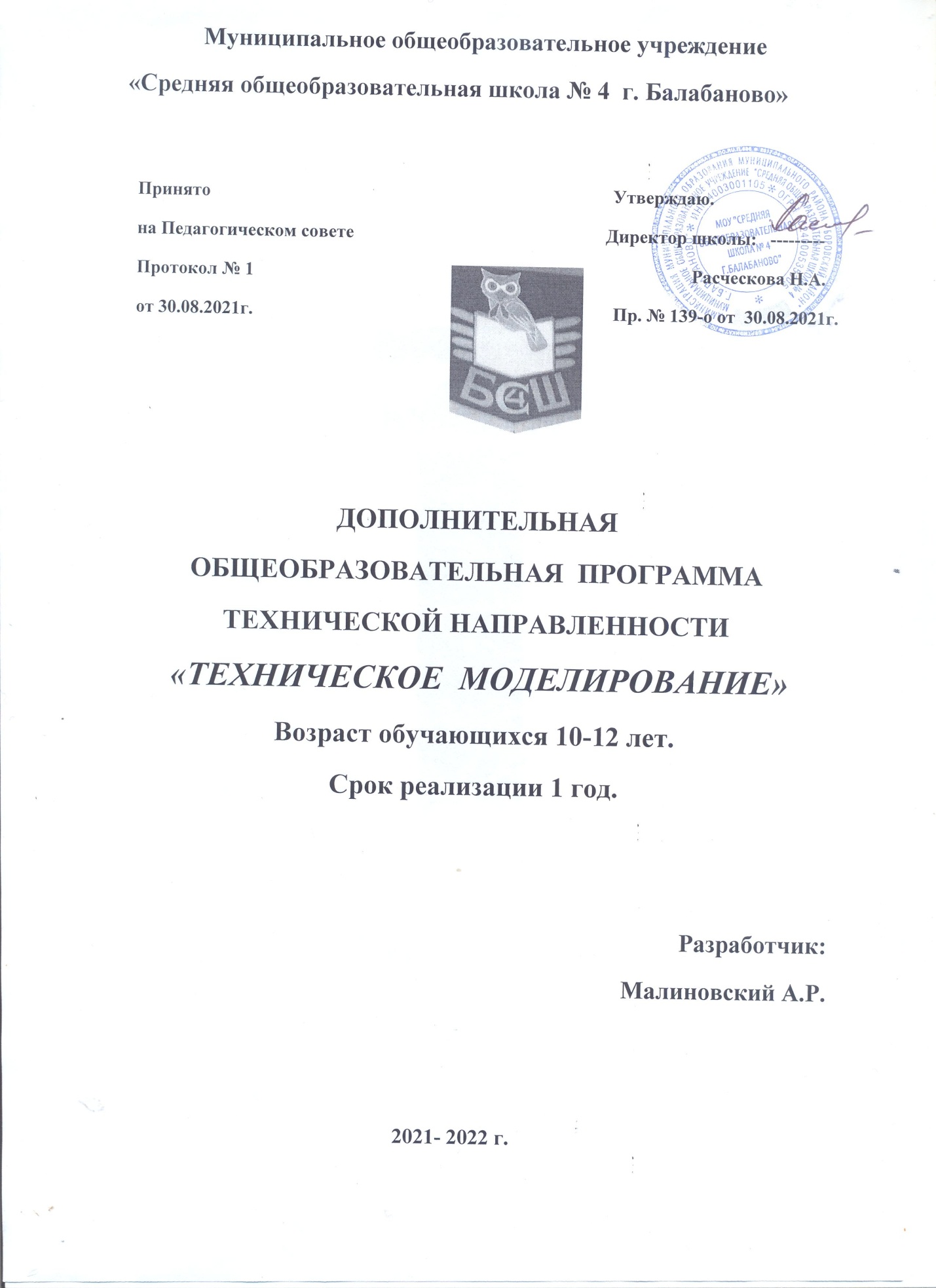                               ПОЯСНИТЕЛЬНАЯ ЗАПИСКАТехническое моделирование – путь к овладению техническими специальностями в жизни человека, развитие интереса к технике и техническим видам спорта, развитие у детей конструкторской мысли и привитие трудолюбия во всем.На занятиях объединения «Начальное техническое моделирование» обучающиеся приобщаются к теоретическим знаниям и практической деятельности, связанными не только с моделизмом, но и  техникой. Дети учатся создавать модели, начиная от задумки до технического воплощения проекта в жизнь. А в перспективе модель может воплотиться в «серьезное» изделие. Для всего этого необходимы умения правильной работы с инструментами, знание правил техники безопасности. На начальном этапе  учащиеся приобретают знания о моделях и технике в целом, получают навыки работы с бумажными моделями, причем даже на этом этапе во главу угла ставиться принцип как можно большего использования самостоятельной работы учащихся.                                        
Программа объединения «Начально-техническое моделирование» построена по принципу постепенного усложнения характера деятельности учащихся на различных этапах деятельности. Программа имеет личностно-ориентированную направленность, т.е. направленность не только на возрастные и индивидуальные особенности развития, но и на весь комплекс индивидуальных особенностей личности: потребности, мотивы деятельности, интересы, склонности, одаренности. Программа даёт развитие не только мелкой и средней моторики рук, но и развитие технического и творческого мышления. Неоценима роль моделирования в  развитии познавательного интереса  детей. Изготавливая то или иное техническое изделие, учащиеся знакомятся не только с его устройством, основными частями, но и назначением. Получают сведения общеобразовательного характера, учатся планировать и исполнять намеченный план, находить наиболее рациональное конструктивное решение, создавать свои оригинальные поделкиАктуальность программы определяется потребностью в получении возможности учащимися раскрыть свои способности, ориентироваться в высокотехнологичном и конкурентном мире.  Она направлена на получение учащимися знаний в области конструирования и технологий и нацеливает детей на осознанный выбор профессии, связанной с техникой.Новизна программы заключается в том, что ее разработка производилась с учетом современных требований, изменений, изучением новых достижений в моделировании и конструировании.Педагогическая целесообразность программыПрограмма учитывает возрастные особенности детей, участвующих в ее реализации. Использование разнообразных видов деятельности при обучении позволяет развивать в учащихся познавательный интерес к творческому моделированию, повышать стимул к обучению. Это способствует более интенсивному усвоению знаний, приобретению умений и совершенствованию навыков.Цель программы: создание условий для развития творческой личности, ее самоутверждения и перехода от самооценки к самопознанию.Задачи программы:                                                                                                                 Обучающие:   - знакомить с историей развития отечественной и мировой техники, с ее создателями;                                                                                                               - знакомить с технической терминологией и основными узлами технических объектов;                                                                                                                   - обучать работе с технической литературой;                                                        - формировать графическую культуру на начальном уровне: умение читать простейшие чертежи, изготавливать по ним модели, навыки работы с чертежно-измерительным и ручным инструментом при использовании различных материалов;                                                                                            - научить детей планировать свою деятельность, предвидеть результат намеченного дела, прогнозировать этапы работы, производить анализ своей деятельности;                                                                                                             - обучать приемам и технологии изготовления простейших моделей технических объектов;                                                                                              - познакомить с новыми методами и технологиями работы с хорошо известными доступными материалами.                                                                Развивающие:- формировать учебную мотивацию и мотивацию к творческому поиску;                                                  - развивать у детей элементы технического мышления, изобретательности, образное и пространственное мышление;                                                             - пробуждать любознательность и интерес к устройству простейших технических объектов, развивать стремление разобраться в их конструкции и желание выполнять макеты и модели этих объектов;                                                 - формировать умение и навыки работы с различными материалами и инструментами;                                                                                                         - развивать волю, терпение, самоконтроль.                               Воспитательные: - воспитывать дисциплинированность, ответственность, социальное поведение, самоорганизацию; воспитывать трудолюбие, уважение к труду;                                                                  - формировать чувство коллективизма, взаимопомощи;                                          - воспитывать у детей чувство патриотизма, гражданственности, гордости за достижения отечественной науки и техники;                                                               - воспитывать нравственные качества, формировать правовое самосознание и стремление к здоровому образу жизни.   
Метапредметные:
- умение самостоятельно определять цели своего обучения, ставить и формулировать для себя новые задачи в обучении и познавательной деятельности, развивать мотивы и интересы своей познавательной деятельности;
- умение самостоятельно планировать альтернативные пути достижения целей, осознанно выбирать наиболее эффективные способы решения учебных и познавательных задач;
-умение создавать, применять и преобразовывать знаки и символы, модели и схемы для решения учебных и познавательных задач;
- развитие исследовательских учебных действий, включая навыки работы с информацией: поиск и выделение нужной информации, обобщение и фиксация информации;
- развитие смыслового чтения, включая умение выделять тему, прогнозировать содержание текста по заголовку/ключевым словам, выделять основную мысль, главные факты, опуская второстепенные, устанавливать логическую последовательность основных фактов.
Социальные:
- знание национально-культурных особенностей, традиций в своей стране и зарубежных странах; применение этих знаний в различных ситуациях формального и не формального межличностного и межкультурного общения;
- знакомство с образцами публицистической и научно-популярной литературы;
- представление о сходстве и различиях в традициях своей страны и стран;
- умение пользоваться справочным материалом;
- владение способами и приёмами дальнейшего самостоятельного изучения выбранной темы;
- стремление к знакомству с образцами оригиналов техники, технических конструкций, моделей, художественного творчества разных народов.
- участие в общественно полезных делах;
- преодоление естественных всевозможных психофизиологических барьеров (страх, стеснение).               С учетом цели и задач содержание образовательной программы реализуется поэтапно с постепенным усложнением заданий. В начале обучения (1-й год) у детей формируются начальные знания, умения и навыки, обучающиеся работают по образцу. На основном этапе обучения    (2-й год) продолжается работа по усвоению новых, и закреплению полученных знаний, умений и навыков. На завершающем этапе обучения   (3-й год) учащиеся могут работать по собственному замыслу, над созданием собственного проекта и его реализации. Таким образом, процесс обучения осуществляется от репродуктивного к частично-продуктивному уровню и к творческой деятельности.                                                                                    Занятия по программе объединения «Начально-техническое моделирование» основаны на следующих принципах:                            1.Принцип самоактуализации.Потребность в актуализации творческих способностей. Важно пробудить и поддержать стремление  к проявлению и развитию  природных и социально приобретенных возможностей.                                                                 2.Принцип индивидуальности.                                                                           Создание условий для формирования индивидуальности  учащегося. Необходимо не только учитывать индивидуальные особенности, но и всячески содействовать их дальнейшему развитию.                                 3.Принцип творчества и успеха. Благодаря творчеству  выявляются  способности, проявляются «сильные» стороны  личности. Достижение успеха в том или ином виде деятельности способствует формированию позитивной концепции личности, стимулирует осуществление дальнейшей работы по самосовершенствованию.           4.Принцип доверия и поддержки. Создание условий комфортного взаимопонимания.Отличительные особенности программы  состоят в том, что программа  объединяет в себе обучение учащихся выполнению различных моделей планеров, самолетов, кораблей, автомобилей для того, чтобы каждый мог выбрать свою направленность на занятиях в объединениях повышенной сложности. Предметом изучения являются  различные объекты транспорта, архитектуры, предметов современного интерьера, космических объектов, их действующие модели и макеты. Программа личностно - ориентирована и составлена так, чтобы каждый ребенок имел возможность свободного выбора конкретного объекта работы, наиболее интересного и приемлемого для него. Формы занятий:Основными формами работы с учащимися являются групповые занятия и индивидуальная работа.  Широко используются методы фронтальной работы: объяснение, показ, соревнования, а также методы индивидуальной работы: инструктаж, разработка и реализация индивидуальных творческих проектов, запуски моделей.                                                                                               Ожидаемые результаты : Должны знать:- правила безопасного пользования инструментами;                                                                                         - материалы и инструменты, используемые для изготовления моделей;- основные линии на чертеже;                                                                                  - основные простейшие технические термины;                                                     - простейшие конструкторские понятия;                                                                       - базовые формы и приемы складывания в технике оригами.                                                                Должны уметь:                                                                                                                                                             - соблюдать технику безопасности;                                                                          - читать простейшие чертежи;                                                                                   - изготавливать простейшие чертежи моделей методом копирования;                   - находить линии сгиба;                                                                                           - владеть элементарными графическими навыками;                                             - изготавливать простейшие технические модели;                                                - изготавливать изделие в технике оригами по образцу с пояснениями педагога;                                                                                                                       - организовать рабочее место.  Календарно-тематический план 
                                     Краткое содержание                                                         1.Вводное занятие. Знакомство с порядком и планом работы на учебный год. Знакомство с инструментами и материалами, применяемыми на занятиях по НТМ.  Правила пользования, техника безопасной работы с ними. Понятие о производстве бумаги, её свойствах, видах и применении. Инструктаж по ТБ, ПБ, ЧС, ЧП.2. Простейшие модели из бумаги и картона. Свойства материалов. Техника безопасности. Теория. Производство бумаги, картона, пластика, пенопласта, дерева. Их виды, свойства и использование в моделировании (демонстрация образцов). Инструменты и приспособления для работы  (линейка, ножницы, шило, нож, карандаш, лобзик). Правила работы с инструментами.Практика. Опыты с бумагой и картоном для определения их свойств. Изготовление поделок в технике оригами, изготовление контурных моделей, изготовление простейших объемных моделей.3. Конструирование простейших моделей технических объектов из    бросового материала.                                                                                  Теория.  Понятие «бросовый материал». Техника работы с бросовым материалом.Практика. Изготовление поделок из коробок, спичек, пластиковых бутылок.4.Конструирование и моделирование летающих моделей.                Теория.Рассказы об  авиаконструкторах, история российской авиации, ее значение в современной жизни.Практика.Изготовление различных моделей самолетов из фанеры, пенопласта.5.Моделирование плавающих моделей.                                                Теория.Русская флотилия. История создания и развития морской и речной техники.Практика. Изготовление  моделей парусной лодки, теплохода. Выполнение чертежей, вырезка деталей, сборка модели, оформление.6. Конструирование двигающихся моделей.                                            Теория.История развития транспорта.Практика.Изготовление простейшей двигающейся модели, модели легкового автомобиля.                                                                                                          7.Конструирование и моделирование машин и механизмов, облегчающих труд человека.                                                                          Теория. Механизация производства. Значение механизмов в современном производстве.Практика.Изготовление модели подъемного крана. 8. Основы черчения.                                                                                     Теория.  Технические термины, простейшие понятия, применяемые в чертежах. Условные обозначения  на графических изображениях. Рисунок, эскиз, чертеж; общие черты и отличия. Понятие масштаба.Практика. Выполнение эскиза, выполнение простых чертежей, приемы разметок, точных делений с помощью чертежных инструментов.
9. Конструкторско-изобретательская деятельность.                                Теория.  Процесс преобразования образа в предмет. Этапы изобретательского процесса.Практика.Изготовление модели транспорта будущего по собственному эскизу.                                                                                                                          10. Моделирование ракетно-космической техники.                                       Теория. История космонавтики. Рассказ о первых космических аппаратах.      Практика.Изготовление модели «Планетоход»11.Конструирование из плоских деталей15. Конструирование  объемных изделийТеория. Приемы соединения деталей. Свойства бумаги.                        Практика.Изготовление модели автобуса «Газель».12-16.Сельскохозяйственная техника. Ее роль в жизнеобеспечении современного человека. Виды сельскохозяйственной техники.         Теория. Значение и роль техники в сельском хозяйстве.                       Практика.Изготовление комбайна.17.Ракетомоделирование. Космос и техника. Виды, роль, значение   Теория. Современная космическая техника. Ее роль в настоящем и будущем.     Практика.Изготовление ракеты, космической станции.18. Макетирование. Макет детской площадки.                                     Теория. Современный дизайн. Макетирование в дизайне. Используемые материалы.                                                                                                    Практика.Изготовление макета современной спортивной  площадки. Выполнение эскиза, чертежей.19. Электричество. Знакомство с электричеством.Теория. Понятие об электричестве. Области применения электроэнергии.        Практика. Выполнение сборки простейшей электроцепи. Изготовление действующей игрушки на ее основе.20-21.Авиамоделирование. Роль и значение современной авиации в жизни людей. Летающие модели Теория. Расширение знаний об авиамоделизме. История развития. Разнообразие авиамоделей.                                                                         Практика.Изготовление моделей самолетов из фанеры, пенопласта.22.Судомоделирование. Виды современной водной техники, ее значение в жизни людей.Теория. История создания кораблей. Расширение знаний о судомоделях. Виды водного транспорта.                                                                          Практика.Изготовление моделей парусной яхты, крейсера «Аврора»23.Автомоделирование. Современные автомобили, их виды и функции.Теория. Современные автомобили, их основные характеристики. Разнообразие видов автомобилей.                                                            Практика. Изготовление модели внедорожника.24.Мебель. Виды мебели. Конструирование и моделирование предметов учебной и офисной мебели.                                                                                Теория. Материалы и инструменты для конструирования мебели. Процесс изготовления мебели. Виды мебели.                                                            Практика.Изготовление коробка для канцелярских принадлежностей, полки для документов и школьной парты для кукол.25.    . Современный интерьерный  дизайн. Структура и зоны помещения. Проект. Мебель будущего.                                                                                 Теория. Взаимовлияние и единство предметов. Правила оформления проектной творческой работы.Практика. Изготовление мебели по собственным эскизам.26.     Конструирование полезных предметов для школы и дома.            Теория.Технический смысл и красота предмета. Предметы интерьера.Практика. Изготовление настольной лампы, вешалки для кухонных принадлежностей.26.Проект. Моделирование и конструирование макета космической техники.                                                                                                           Теория. Изучение литературы, поиск информации, правила оформления проектных творческих работ.Практика.Выполнение эскизов, чертежей. Изготовление и оформление27  Архитектура. История и современность. Проект. Макет здания.  Теория. Архитектура разных эпох. Заочная экскурсия (просмотр фото и иллюстраций)Практика. Изготовление макета здания по собственному эскизу. Оформление творческой работы.28-29 .Экологические проекты.                                                                             Теория. Изучение конструкций скворечников. Основные правила и приемы по изготовлению.Практика.Изготовление скворечника.30-32 . Робототехника. Моделирование робота, ракеты                                               Теория. Области применения роботов. Роботы на производстве. Просмотр презентации по робототехнике.                                                                Практика.Изготовление макета робота-водолаза по собственному эскизу. 33.Итоговое занятие                                                                                       Подведение итогов учебного года. Перспективы последующей деятельности учащихся в новом учебном году.№ п\пТемаКол-во часовДата1Вводное занятие12Простейшие модели из бумаги и картона. Свойства материалов. Техника безопасности.23Конструирование простейших моделей технических объектов из бросового материала.24Конструирование и моделирование летающих моделей35Моделирование плавающих моделей.                                                36Конструирование двигающихся моделей27Конструирование и моделирование машин и механизмов, облегчающих труд человека.28Основы черчения.29Конструкторско-изобретательская деятельность.210Моделирование ракетно-космической техники.311Конструирование из плоских деталей212Конструирование моделей макетов технических объектов213Конструирование игрушек214Изготовление подарков и сувениров215Конструирование объемных изделий216Сельскохозяйственная техника. Ее роль в жизнеобеспечении современного человека. Виды сельскохозяйственной техники.217Ракетомоделирование. Космос и техника. Виды, роль, значение.318Макетирование. Макет детской площадки.219Электричество. Знакомство с электричеством.320Изготовление  объемных двигающихся моделей из бумаги221Авиамоделирование. Роль и значение современной авиации в жизни людей. Летающие модели 322Судомоделирование. Виды современной водной техники, ее значение в жизни людей.323Автомоделирование. Современные автомобили, их виды и функции.324Мебель. Виды мебели. Конструирование и моделирование предметов учебной и офисной мебели.225Современный интерьерный  дизайн. Структура и зоны помещения. Проект. Мебель будущего.226  Конструирование и моделирование полезных предметов для школы и дома.227Проект. Моделирование и конструирование макета космической техники.228Архитектура. История и современность. Проект. Макет здания.229Экологические проекты.                                                                             230Робототехника. Моделирование робота.                                               231Робототехника. Моделирование робота.                                               232Робототехника. Моделирование ракеты.233Итоговое занятие1ВСЕГО72